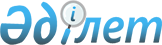 Мемлекеттік еңбек инспекторларының мемлекеттік бақылауды жүзеге асыру кезіндегі тексеру парағының нысанын бекіту туралы
					
			Күшін жойған
			
			
		
					Қазақстан Республикасы Еңбек және халықты әлеуметтік қорғау министрінің 2009 жылғы 28 желтоқсандағы № 384-ө және Қазақстан Республикасы Экономика және бюджеттік жоспарлау министрінің 2010 жылғы 5 ақпандағы № 31 Бірлескен Бұйрығы. Қазақстан Республикасының Әділет министрлігінде 2010 жылғы 8 ақпанда N 6035 тіркелді. Күші жойылды - Қазақстан Республикасы Еңбек және халықты әлеуметтік қорғау министрінің 2011 жылғы 16 ақпандағы № 55-ө және Қазақстан Республикасы Экономикалық даму және сауда министрінің 2011 жылғы 16 ақпандағы № 36 Бірлескен бұйрығымен.      Күші жойылды - ҚР Еңбек және халықты әлеуметтік қорғау министрінің 2011.02.16 № 55-ө және ҚР Экономикалық даму және сауда министрінің 2011.02.16 № 36 (ресми жарияланған күнінен бастап он күнтізбелік күн өткеннен кейін қолданысқа енгізіледі) Бірлескен бұйрығымен.

      Еңбек кодексінің 16-бабы 25) тармақшасына, «Жеке кәсіпкерлік туралы» Қазақстан Республикасының Заңының 38-бабы 1-тармағына және «Халықты жұмыспен қамту туралы» Қазақстан Республикасының Заңының 6-бабы 2-тармақтың 9) тармақшасына сәйкес БҰЙЫРАМЫЗ:



      1. Қоса беріліп отырған мемлекеттік еңбек инспекторларының мемлекеттік бақылауды жүзеге асыру кезіндегі тексеру парағының нысаны бекітілсін.



      2. Қазақстан Республикасының Еңбек және халықты әлеуметтік қорғау министрлігі Еңбек және әлеуметтік әріптестік департаменті (А.А. Сарбасов):



      1) осы бұйрықтың Қазақстан Республикасының Әділет министрлігінде мемлекеттік тіркелуін;



      2) осы бұйрықты Қазақстан Республикасының Еңбек және халықты  әлеуметтік қорғау министрлігінің ресми сайтында орналастыруды қамтамасыз етсін.



      3. Осы бұйрықтың орындалуын бақылау Қазақстан Республикасының Еңбек және халықты әлеуметтік қорғау вице-министрі Б.Б. Нұрымбетовке жүктелсін.



      4. Осы бұйрық алғаш ресми жарияланған күнінен бастап он күнтізбелік күн өткеннен кейін қолданысқа енгізіледі.      Қазақстан Республикасының          Қазақстан Республикасының

      Еңбек және халықты әлеуметтік      Экономика және бюджеттік

      қорғау министрі                    жоспарлау министрі

      ____________ Г.Н Әбдіқалықова      ___________ Б.Т. Сұлтанов

Қазақстан Республикасы    

Еңбек және халықты әлеуметтік

қорғау министрінің      

2009 жылғы 28 желтоқсандағы 

№ 384-ө және        

Қазақстан Республикасы    

Экономика және бюджеттік   

жоспарлау министрінің    

2010 жылғы 5 ақпандағы    

№ 31 бірлескен бұйрығымен  

бекітілген          

Мемлекеттік еңбек инспекторларының мемлекеттік бақылауды жүзеге

асыру кезіндегі тексеру парағының нысаны      ______________                             ____________________

          (күні)                                  (толтырылған орны)

      _______________________________________________________________

      (Мемлекеттік бақылауды жүзеге асырушы лауазымды тұлғаның Т.А.Ә)      Тексеріліп жатқан заңды тұлғаның атауы немесе субъектінің Т.А.Ә

      ____________________________________________.

      Заңды мекенжайы: _____________________________________________.Мемлекеттік еңбек инспекторы ___________________________________

Таныстым _______________________________________________________
					© 2012. Қазақстан Республикасы Әділет министрлігінің «Қазақстан Республикасының Заңнама және құқықтық ақпарат институты» ШЖҚ РМК
				Р/с

№Талаптар121.Еңбек жағдайлары бойынша өндірістік нысандарды аттестациялау жүргізілген2.Жұмыс беруші жауапкершілігін міндетті сақтандыру шарты жасалған3.Қызметкердің өмірі мен денсаулығына келтірілген зиянды өтеу төлемі жүзеге асырылады4.Еңбек қауіпсіздігі және еңбекті қорғау жөнінде қызметтің (маманның) болуы5.Жазатайым оқиға кездерінде өндірістегі жазатайым оқиғаны тергеп-тексеру Қазақстан Республикасы Еңбек кодексінің талаптарына сәйкес жүргізіледі6.Қызметкерлер жеке және ұжымдық қорғану құралдарымен қамтамасыз етілген7.Қызметкерлерге сүт, емдік-профилактикалық тағам беру тәртібінің сақталуы8.Еңбек қауіпсіздігі және еңбекті қорғау талаптарына сәйкес еңбек қауіпсіздігіне қажетті жағдайлар жасалған9.Еңбекті қорғау жөнінде кезеңімен оқыту және білімдерін тексеру жүргізіледі10.Қауіпсіздік техникасы жөнінде инструктаж жүргізіледі11.Міндетті медициналық байқаулар жүргізіледі12.Шетелдік жұмыс күшін пайдалану рұқсаттарының болуы13.Жұмыс беруші шетелдік жұмыс күшін тарту рұқсаттарында көрсетілген ерекше жағдайларды орындайды14.Жалақының уақытылы және толық төленуі15.Кепілдіктердің сақталынуы және өтемақы төлемдерінің төленуі16.Ұжымдық шарт жасау тәртібінің сақталынуы17.Ұжымдық шарт шарттарының орындалуы18.Жұмысқа қабылдарда қызметкерлермен еңбек шарты жасалынған19.Еңбек шартын жасауда шектеулердің сақталынуы20.Еңбек шарттарының тоқтатылуы Еңбек кодексі талаптарына сай жүргізіледі21.Жасалған еңбек шарттарының Қазақстан Республикасы Еңбек кодексінің нормаларына сәйкестігі22.Жұмыс беруші актілері ережелерінің Қазақстан Республикасы Еңбек кодексінің нормаларына сәйкестігі23.Келісімдерде, ұжымдық, еңбек шарттарында, жұмыс беруші актілеріндегі шарттардың (еңбек шарттарының) сақталуы24.Толық материалдық жауапкершілік туралы жазбаша шарт жасау заңдылықтары25.Жұмыс уақыты және демалыс уақыты режимінің сақталуы26.Қазақстан Республикасы Еңбек кодексінің қызметкерлерге жыл сайынғы еңбек (қосымша) әлеуметтік демалыс беру жөніндегі талаптарының сақталуы27.Жекелеген санаттағы қызметкерлердің еңбек құқықтарының сақталуы28.Тәртіптік жаза қолдану тәртібінің сақталуы